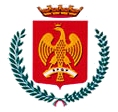 COMUNE DI PALERMOArea della Pianificazione UrbanisticaServizio Mobilità UrbanaVia Ausonia, 69 90141 PalermoTel.0917401607 - 0917401608mobilitaurbana@comune.palermo.itAVVISO PUBBLICOPER LA CANDIDATURA NELLA QUALITA’ DI MEMBRO DELLA “CONSULTA COMUNALE DELLA BICICLETTA”Con Deliberazione di Consiglio Comunale n. 82 del 08/05/2014 è stato approvato il “Regolamento quadro per l’istituzione delle Consulte”.Così come prescritto dall’art. 2 comma 1 del predetto Regolamento, il Consiglio Comunale con Deliberazione n. 25  del 27/04/2020 ha istituito la “Consulta Comunale della Bicicletta”, stabilendo gli ambiti tematici, la durata, la competente Commissione Consiliare nonché l’Assessorato alla Mobilità di riferimento.Considerata la necessità di promuovere l’utilizzo della bicicletta e favorire la più ampia partecipazione, valorizzando  l’esperienza e le competenze delle associazioni e dei gruppi d’interesse per la promozione e lo sviluppo della mobilità ciclabile, si intende procedere all’istituzione della suddetta Consulta tematica.SI RENDE NOTO CHEGli interessati, Enti, Associazioni, Organizzazioni Sociali e Culturali, singoli cittadini e cittadine di età superiore a 16 anni, residenti nel Comune di Palermo o che nello stesso esercitino stabilmente la propria attività di lavoro o di studio, precisati e sottoscritti in apposita dichiarazione rilasciata sotto la propria responsabilità, possono presentare istanza di adesione per la costituenda “Consulta Comunale della Bicicletta”.Le istanze di partecipazione alla costituenda Consulta, ai sensi dell’art. 4 del  “Regolamento quadro per l’istituzione delle Consulte”, dovranno essere  presentate entro trenta giorni dalla data di pubblicazione del presente avviso, sul sito istituzionale del Comune di Palermo: www.comune.palermo.it. - area dedicata alla Partecipazione.  La partecipazione dei membri alle attività della Consulta sarà resa a titolo gratuito.MODALITA’ DI PRESENTAZIONE DELLE ISTANZELe istanze di partecipazione dovranno essere presentate, unitamente ad una copia del documento d’identità, utilizzando l’apposito modulo allegato, secondo le seguenti modalità:Spedite tramite:- Mail all’indirizzo mobilitaurbana@comune.palermo.itTRATTAMENTO DEI DATI PERSONALII dati personali conferiti dai richiedenti per la partecipazione alla presente procedura saranno raccolti e trattati, ai fini di un eventuale individuazione quale componente della consulta secondo le modalità e le finalità ai sensi dell'art. 13 del D. lgs 196/2003 e s.m.i. (Codice in materia di protezione dei dati personali).INFORMAZIONI E COMUNICAZIONIPer ulteriori informazioni sarà possibile telefonare o inviare mail al Servizio Mobilità Urbana  del Comune di Palermo.Telefono: 091-740.1607Mail: mobilitaurbana@comune.palermo.it										F.to  Il Dirigente del Servizio      (ing. Dario Di Gangi) 